АДМИНИСТРАЦИЯ МУНИЦИПАЛЬНОГО ОБРАЗОВАНИЯ «НОВОДУГИНСКИЙ РАЙОН» СМОЛЕНСКОЙ ОБЛАСТИПОСТАНОВЛЕНИЕот 07.06.2017 № 91О внесении изменений в перечень муниципальных услуг Администрации муниципального образования «Новодугинский район» Смоленской области, ее структурных подразделений, предоставление которых организуется в Новодугинском филиале смоленского областного государственного бюджетного учреждения «Многофункциональный центр по предоставлению государственных и муниципальных услуг населению»	 В соответствии с Федеральным законом от 27.07.2010 г. № 210-ФЗ «Об организации предоставления государственных и муниципальных услуг», руководствуясь Уставом муниципального образования «Новодугинский район» Смоленской области (новая редакция) Администрация муниципального образования «Новодугинский район» Смоленской области  п о с т а н о в л я е т:1. Перечень муниципальных услуг Администрации муниципального образования «Новодугинский район» Смоленской области, ее структурных подразделений, предоставление которых организуется в Новодугинском филиале смоленского областного государственного бюджетного учреждения  «Многофункциональный центр по предоставлению государственных и муниципальных услуг населению», утвержденный постановлением Администрации муниципального образования «Новодугинский район» Смоленской области от 24.10.2016 № 174,  изложить в новой редакции согласно приложению к настоящему постановлению. 	2. Постановление Администрации муниципального образования «Новодугинский район» Смоленской области от 31.05.2017 № 85 «О внесении изменений в перечень муниципальных услуг Администрации муниципального образования «Новодугинский район» Смоленской области, ее структурных подразделений, предоставление которых организуется в Новодугинском филиале смоленского областного государственного бюджетного учреждения «Многофункциональный центр по предоставлению государственных и муниципальных услуг населению» признать утратившим силу.3. Опубликовать настоящее постановление в газете «Сельские зори» и на официальном сайте Администрации муниципального образования «Новодугинский район» Смоленской области в сети Интернет. 4. Контроль за исполнением настоящего постановления возложить на заместителя Главы муниципального образования «Новодугинский район» Смоленской области – начальника юридического отдела П.П. Никитенкова,  заместителя Главы муниципального образования «Новодугинский район» Смоленской области – управляющего делами Л.П. Иванову.          Глава муниципального образования«Новодугинский район»Смоленской области                                                                                В.П. МухановУтвержден
постановлением Администрации
муниципального образования
«Новодугинский район»
Смоленской области
от 07.06.2017 № 91Перечень
муниципальных услуг Администрации муниципального образования «Новодугинский район» Смоленской области, ее структурных подразделений, предоставление которых организуется в Новодугинском филиале смоленского областного государственного бюджетного учреждения «Многофункциональный центр по предоставлению государственных и муниципальных услуг населению»N п/пНаименование муниципальной услугиСтруктурные подразделения Администрации муниципального образования «Новодугинский район» Смоленской области, ответственные за предоставление муниципальной услуги1.Оформление градостроительных планов земельных участков для объектов капитального строительстваОтдел территориального планирования муниципального района, энергетики, транспорта и ЖКХ2.Продление срока действия разрешения на строительствоОтдел территориального планирования муниципального района, энергетики, транспорта и ЖКХ3.Выдача разрешения на ввод объекта в эксплуатациюОтдел территориального планирования муниципального района, энергетики, транспорта и ЖКХ4.Выдача разрешения на строительство при строительстве, реконструкции объекта капитального строительства на территории муниципального образования «Новодугинский район» Смоленской областиОтдел территориального планирования муниципального района, энергетики, транспорта и ЖКХ5.Согласование переустройства и (или) перепланировки жилых помещенийОтдел территориального планирования муниципального района, энергетики, транспорта и ЖКХ6.Организация работ по переводу жилых помещений в нежилые помещения и нежилых помещений в жилые помещенияОтдел территориального планирования муниципального района, энергетики, транспорта и ЖКХ7.Прием заявлений, постановка на учет и зачисление детей в муниципальные образовательные организации, реализующие основную образовательную программу дошкольного образования (детские сады)Отдел по образованию 8.Назначение опекуном или попечителем гражданина, выразившего желание стать опекуном или попечителем несовершеннолетних гражданОтдел по образованию9.Выплата компенсации части родительской платы, взимаемой с родителей (законных представителей) за присмотр и уход за детьми, осваивающими образовательные программы дошкольного образования в  муниципальных образовательных учрежденияхОтдел по образованию10.Предоставление педагогическим работникам образовательных учреждений Новодугинского района Смоленской области денежной компенсации расходов на оплату жилой площади с отоплением и освещением в сельской местности, рабочих поселках (поселках городского типа)Отдел по образованию11.Назначение опекунов или попечителей в отношении недееспособных или не полностью дееспособных гражданОтдел по образованию12.Предоставление выписки из Реестра муниципального имущества муниципального образования «Новодугинский район» Смоленской областиОтдел экономики, имущественных, земельных отношений и комплексного развития района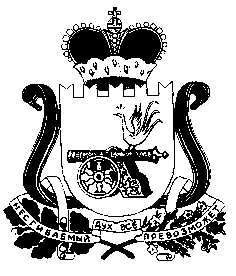 